               JÍDELNÍČEK       13.5.- 17.5. 2019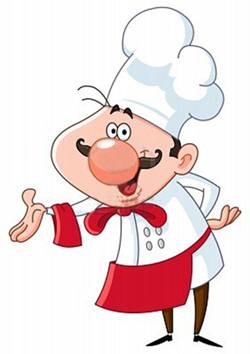 Změna jídelníčku a alergenů vyhrazena                        vedoucí jídelny: Radka Zámišová   Strava je určena k okamžité spotřebě.                  PondělíRohlík,máslo,med,kakao,čaj,1/2 jablko  A / 1,3,7Polévka zeleninová se sýrovými noky    A / 1,3,7,9Hrachová kaše,párty salát,chléb,čaj   A /1,3,7Chléb,cizrnová pomazánka s pórkem,kedluben,čaj   A / 1,3,7ÚterýSlunečnicový chléb, hradecká pomazánka,mrkev,latté,čaj ovocný  A  /  1,3,7Polévka květáková   A  / 1,Rybí filé na zelenině,bramborová kaše,salát z čínského zelí s cizrnou ,čaj   A  / 1,3,7,4Selský rohlík,vajíčková pomazánka,okurka,sirup  A  /  1,3,7Středa Čoko-kuličky, mléko, ½ banán, čaj    A/ 1,3,7Polévka zeleninová s pohankou    A / 1,9Hovězí na houbách, rýže s bulgurem, čaj    A / 1Houska, pomazánkové máslo, okurka,sirup   A / 1,3,7ČtvrtekŠlehaný tvaroh s malinami,čaj ovocný   A / 1,7Polévka kuřecí s písmenky A / 1,3,7,9Kuřecí směs,kuskus s hráškem,ledový salát,sirup  A / 1,3,7Chléb,pomazánka celerová,paprika,mléko,sirup    A / 1,3,7,9PátekHouska, pomazánka z lučiny,okurka ,mléko,čaj  A / 1,3,7Polévka zeleninová s jáhly   A / 1,9Vepřové v kapustě,brambory,sirup  A / 1,7Přesnídávka,sirup   A  /1                                                   